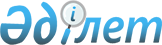 Об оплате за услуги по подаче воды в оpошаемом земледелии
					
			Утративший силу
			
			
		
					Постановление Кабинета Министpов Республики Казахстан от 4 маpта 1992 года N 182. Утратило силу - постановлением Правительства РК от 9 февраля 2005 г. N 124 (P050124)



      Кабинет Министров Республики Казахстан постановляет: 



      1. Установить, что с 1 января 1992 г. услуги по подаче воды, подаваемой государственными водохозяйственными эксплуатационными организациями из водохозяйственных систем, оплачиваются колхозами, совхозами, другими сельскохозяйственными предприятиями и организациями, арендаторами и крестьянскими хозяйствами по ценам согласно договоренности сторон, в соответствии с постановлением Кабинета Министров Республики Казахстан от 3 января 1992 г. N 3 "О мерах по либерализации цен". 



      Рекомендовать Национальному государственному банку Республики Казахстан и коммерческим банкам выдавать кредиты водохозяйственным организациям на покрытие эксплуатационных расходов с последующим их погашением за счет доходов, поступающих за услуги по подаче воды. 



      2. Главам областных администраций: 



      осуществить координацию взаимоотношений вышеуказанных водопотребителей с государственными водохозяйственными эксплуатационными организациями; 



      установить при необходимости предельные тарифы оплаты за услуги по подаче воды в орошаемом земледелии. 



      3. Утвердить прилагаемое Типовое положение об условиях и порядке оплаты за услуги по подаче воды для орошения сельскохозяйственных угодий. 



      4. Предприятиям и организациям Государственного комитета по водным ресурсам, Министерства сельского хозяйства Республики Казахстан и другим водопользователям оборудовать точки выдела воды и оросительные системы достоверными средствами измерения и учета воды. 




         Премьер-министр 



       Республики Казахстан 


                                  Приложение



                        к постановлению Кабинета Министров



                               Республики Казахстан



                             от 4 марта 1992 г. N 182




                             ТИПОВОЕ ПОЛОЖЕНИЕ 



               об условиях и порядке оплаты за услуги по подаче 



                воды для орошения сельскохозяйственных угодий 




                             I. Общие положения 




      1. Настоящим положением устанавливаются условия и порядок оплаты услуг государственным водохозяйственным эксплуатационным организациям по подаче воды из водохозяйственных систем в точки выдела колхозам, совхозам, другим предприятиям и организациям, независимо от форм собственности. 



      2. Плата за услуги по подаче воды в точки выдела устанавливается на все виды водопользования и для всех водопотребителей, обслуживаемых государственными водохозяйственными эксплуатационными организациями, по ценам согласно договоренности сторон с учетом налога на добавленную стоимость. 



      3. Взаимоотношения потребителей с государственными водохозяйственными эксплуатационными организациями регламентируются договором на работы и услуги, оказываемые водопотребителям, в котором отражаются основные условия, обязательства сторон, объем проводимой работы, тарифы на услуги, штрафные санкции, применяемые в случае невыполнения условий договора. 




                   II. Виды тарифов и порядок их расчета 




      4. В зависимости от целевого назначения используемой воды и условий сельскохозяйственного производства оплата услуг по подаче воды в точки выдела производится по основным, льготным и штрафным тарифам, определяемым по соглашению сторон, с учетом налога на добавленную стоимость. 



      Основные тарифы применяются при оплате услуг по подаче воды, используемой для предпосевных и вегетационных поливов, в пределах объемов, рассчитанных в соответствии с нормативами водопотребления по конкретным видам возделываемых культур и угодий, а также для других производственных нужд. 



      Льготные тарифы применяются при расчетах за подачу воды, используемой на проведении промывных и влагозарядковых поливов. 



      Штрафные тарифы применяются при сверхнормативном заборе воды для орошения и других производственных нужд, а также в случаях самовольного забора воды. 



      Виды применяемых тарифов, периоды использования в течение года, а также конкретные их размеры по отдельным водопользователям определяются по соглашению сторон. 



      5. Плата за услуги по подаче воды в точки выдела взимается по одноставочному и двуставочному договорным тарифам. 



      Одноставочный (покубометровый) тариф применяется в районах с постоянной и устойчивой ежегодной потребностью в водоподаче для орошения, а также для нужд, не связанных с орошением. Одноставочный тариф устанавливается на единицу объема поданной воды в точки выдела водопотребителей. 



      Двуставочный тариф применяется в районах, где потребность в воде для орошения в течение вегетационного периода колеблется в значительных пределах. Двуставочный тариф на воду слагается из покубометровой (на один кубометр поданной воды) и погектарной (на один гектар орошаемой площади) ставок. 



      Расчеты погектарного и покубометрового тарифов осуществляются исходя из плановых затрат эксплуатационных организаций с учетом распределения их на условно-постоянные и условно-переменные. 



      К условно-постоянным расходам, используемым для расчета погектарного тарифа, относятся затраты на содержание эксплуатационного штата, текущий и капитальный ремонт мелиоративной сети и сооружений, противопаводковые работы, уход за лесонасаждениями и другие расходы, не зависящие от объема поданной воды. 



      К условно-переменным расходам, используемым для расчета покубометрового тарифа, относятся затраты на содержание гидротехнических сооружений, гидропостов, дамб и каналов, насосных станций и скважин (включая стоимость электроэнергии и топлива), очистку межхозяйственной сети, метрологическое обеспечение средств водоучета и другие расходы, величина которых прямо или косвенно зависит от объема поданной воды. 



      При определении ставок договорных тарифов на воду для орошения и нужд, не связанных с орошением, затраты эксплуатационных организаций распределяются пропорционально объемам водоподачи на эти цели. 



      6. Тарифы на услуги водохозяйственных организаций расчитываются с учетом затрат и рентабельности, достаточной для обеспечения нормальной деятельности этих организаций. 



      7. Затраты эксплуатационных водохозяйственных организаций, учитываемые при расчете тарифов, включают расходы на содержание эксплуатационного штата управлений и участков, текущий ремонт мелиоративной сети и сооружений, затраты на капитальный ремонт основных фондов эксплуатационных организаций, приобретение средств связи и телемеханики, водоучитывающих приборов, механизмов, оборудования, транспорта и инвентаря для этих организаций, на мероприятия по защите природной среды, а также другие расходы, предусмотренные в соответствии со сметой. 




                   III. Расчеты между водопотребителями 



                     и эксплуатационными организациями 




      8. Водопотребители планируют свои годовые затраты на оплату услуг водохозяйственных организаций исходя из договорных тарифов и в соответствии с графиком водопользования, согласованным с районным (областным) сельскохозяйственным органом и соответствующим органом управления водными ресурсами, и графиком проведения ремонтных работ на мелиоративной сети. 



      9. Эксплуатационные организации на основании приемо-сдаточных актов ежемесячно предъявляют водопотребителям счета на оплату услуг по подаче воды в точки выдела и за проведенные работы на оросительной сети. 



      Учреждения банков в безакцептном порядке оплачивают эти счета. Первичный учет расходов на оплату услуг водохозяйственных организаций по каждому производственному подразделению, сельскохозяйственным культурам, отраслям животноводства и другим видам производственной деятельности осуществляют водопотребители. 



      Сверхнормативный забор воды оплачивается в трехкратном, а самовольный забор - в пятикратном размере к покубометровому тарифу, 50 процентов суммы указанного штрафа перечисляется в доход местного бюджета. 



      Водопотребители освобождаются от уплаты штрафных санкций в тех случаях, когда сверхнормативный забор воды вызван стихийными бедствиями. 



      10. Государственные водохозяйственные эксплуатационные организации возмещают водопотребителям ущерб, нанесенный в результате нарушения по их вине графика подачи воды, или выплачивают неустойку за неподанный объем воды в случае невозможности определения размера причиненного ущерба. 



      В том случае, если нарушения графика подачи воды вызваны стихийными бедствиями, водохозяйственные организации освобождаются полностью или частично от возмещения нанесенного ущерба. 



      11. Разногласия, возникающие между водопотребителями и водохозяйственной организацией, связанные с нарушением договорных обязательств, решаются в установленном порядке. 

					© 2012. РГП на ПХВ «Институт законодательства и правовой информации Республики Казахстан» Министерства юстиции Республики Казахстан
				